ΘΕΜΑ: Πρόσκληση υποβολής προσφορών για την προμήθεια και εγκατάσταση πρόσθετου εξοπλισμού του Εστιατορίου στο κτίριο του Φοιτητικού Κέντρου του Πανεπιστημίου Κρήτης  στο Ηράκλειο. ΠΡΟΣΚΛΗΣΗ ΕΚΔΗΛΩΣΗΣ ΕΝΔΙΑΦΕΡΟΝΤΟΣΑντικείμενο της υπό ανάθεση προμήθειας και προϋπολογισμός.Το Πανεπιστήμιο Κρήτης προβαίνει σε δημόσια πρόσκληση εκδήλωσης ενδιαφέροντος για την προμήθεια και εγκατάσταση πρόσθετου εξοπλισμού του Εστιατορίου στο κτίριο του Φοιτητικού Κέντρου του Πανεπιστημίου Κρήτης  στο Ηράκλειο.Το αντικείμενο της πρόσκλησης αποτελείται από ένα Τμήμα [Ομάδα] και παρατίθεται λεπτομερώς στον πίνακα του Παραρτήματος μαζί με τις Τεχνικές Προδιαγραφές.Ο συνολικός προϋπολογισμός ανέρχεται στο ποσό των  11.532,00€,  συμπεριλαμβανομένου Φ.Π.Α. και θα βαρύνει το ΠΔΕ/ΤΠΑ/ΕΠΑ του Υπουργείου Παιδείας και Θρησκευμάτων και συγκεκριμένα το έργο με MIS 5149572 της ΣΑΝΑ 346 με κωδικό 2021ΝΑ34600205 και τίτλο «Προμήθειες για Εξοπλισμό και Ενεργειακή Αναβάθμιση  των υποδομών του Πανεπιστημίου Κρήτης σε Ρέθυμνο και Ηράκλειο (π.κ. 2014ΣΕ54600012, 2014ΣΕ54600069)». [2020ΣΕ04600072 -Υποέργο 7]. Η παρούσα πρόσκληση θα δημοσιευθεί στην ιστοσελίδα του Πανεπιστημίου Κρήτης στην ηλεκτρονική διεύθυνση: http://www.uoc.gr, στο μητρώο συμβάσεων ΚΗΜΔΗΣ και στην ιστοσελίδα www.2810.gr.Περιεχόμενο και υποβολή προσφορώνΟι προσφέροντες, καλούνται να υποβάλλουν την οικονομική τους προσφορά σε ενιαίο φάκελο που  θα αναγράφει τα στοιχεία του προσφέροντα, τον αριθμό πρωτοκόλλου της Πρόσκλησης Εκδήλωσης Ενδιαφέροντος και θα απευθύνεται στο Τμήμα Προμηθειών του Πανεπιστημίου Κρήτης στο Ηράκλειο. Ο φάκελος της προσφοράς θα περιλαμβάνει Οικονομική προσφορά, υπογεγραμμένη από τον προσφέροντα ή το νόμιμο αυτού εκπρόσωπο.Οι προσφορές κατατίθενται μέχρι και την 01η/03/2022 ημέρα Τρίτη και ώρα 14:00 στο Τμήμα Πρωτοκόλλου, Κτήριο Διοίκησης Ι (Ισόγειο – Γραφείο 20) του Πανεπιστημίου Κρήτης, (Πανεπιστημιούπολη Βουτών Ηράκλειο Κρήτης). Οι προσφέροντες μπορούν να καταθέτουν την προσφορά τους στην ως άνω διεύθυνση προσωπικώς ή με εκπρόσωπό τους και ταχυδρομικώς.Αναλυτικά τα είδη της προμήθειας και οι ζητούμενες ποσότητες, καθώς και οι τεχνικές προδιαγραφές, αναφέρονται στον  πίνακα του Παραρτήματος.Χρόνος παράδοσης : Εντός τριάντα (30) ημερών από την ημερομηνία ανάρτησης της νομικής δέσμευσης.Η παράδοση  θα πραγματοποιηθεί στις κτιριακές εγκαταστάσεις του Φοιτητικού Κέντρου του Πανεπιστημίου Κρήτης στην Πανεπιστημιούπολη Βουτών, στους χώρους που θα υποδειχθούν από το προσωπικό του Πανεπιστημίου Κρήτης, με ευθύνη και έξοδα του προμηθευτή.Η προσφερόμενη τιμή δεν θα πρέπει να υπερβαίνει τον προϋπολογισμό που αναγράφεται παραπάνω.Η ανάθεση θα γίνει στην  εταιρεία με την πλέον συμφέρουσα από οικονομική άποψη προσφορά βάσει της τιμής,  που πληροί τους όρους και τις τεχνικές προδιαγραφές του ΠΑΡΑΡΤΗΜΑΤΟΣ.Εναλλακτικές προσφορές καθώς και προσφορές που παρελήφθησαν εκπρόθεσμα δε θα γίνονται δεκτές. Οι προσφορές δεν πρέπει να φέρουν παρατυπίες και διορθώσεις (σβησίματα, διαγραφές, προσθήκες, κλπ). Αν υπάρχει διόρθωση, προσθήκη κλπ. θα πρέπει να είναι καθαρογραμμένη και να έχει μονογραφεί από τον προσφέροντα. Οι προσφέροντες δεν δικαιούνται ουδεμία αποζημίωση για δαπάνες σχετικές με τη συμμετοχή τους.Οι προσφέροντες θεωρείται ότι αποδέχονται πλήρως και ανεπιφυλάκτως όλους τους όρους της πρόσκλησης και δεν δύνανται, με την προσφορά τους ή με οποιονδήποτε άλλο τρόπο να αποκρούσουν ευθέως ή εμμέσως τους όρους αυτούς.Ισχύς των προσφορών Οι προσφορές ισχύουν και δεσμεύουν τους συμμετέχοντες στην πρόσκληση για εκατόν είκοσι (120) ημέρες από την επόμενη της καταληκτικής ημερομηνίας υποβολής προσφορών. Προσφορές που αναφέρουν μικρότερο χρόνο ισχύος απορρίπτονται ως απαράδεκτες.Η ανακοίνωση επιλογής αναδόχου μπορεί να γίνει και μετά τη λήξη της ισχύος της προσφοράς, δεσμεύει όμως τον υποψήφιο ανάδοχο μόνο εφόσον αυτός την αποδεχθεί. Σε περίπτωση άρνησης του επιλεχθέντος, η ανάθεση γίνεται στον δεύτερο κατά σειρά επιλογής.Αξιολόγηση των προσφορών- ανάθεσηΤο κριτήριο ανάθεσης είναι η πλέον συμφέρουσα από οικονομική άποψη προσφορά μόνο βάσει τιμής. Σε περίπτωση ύπαρξης περισσότερων της μίας αποδεκτών ισότιμων προσφορών, η ανάθεση γίνεται με κλήρωση μεταξύ των υποψήφιων αναδόχων που μειοδότησαν, σύμφωνα με τα οριζόμενα στις διατάξεις του αρ. 90 του Ν. 4412/2016 (ΦΕΚ Α΄147).Επιπλέον η Αναθέτουσα Αρχή, διατηρεί το δικαίωμα για ματαίωση της διαδικασίας και την επανάληψή της με τροποποίηση ή μη των όρων. Οι συμμετέχοντες δεν έχουν καμιά οικονομική απαίτηση σε τέτοια περίπτωση.Ο οικονομικός φορέας ο οποίος θα επιλεγεί να  του ανατεθεί η προμήθεια  είναι υποχρεωμένος μετά από αίτημα της Αναθέτουσας Αρχής, να προσκομίσει προς απόδειξη της μη συνδρομής των λόγων αποκλεισμού από διαδικασίες σύναψης δημοσίων συμβάσεων των παρ.1 και 2 του άρθρου 73 του Ν.4412/2016, τα παρακάτω δικαιολογητικά:α.   Απόσπασμα ποινικού μητρώου (Η υποχρέωση αφορά ιδίως: αα) στις περιπτώσεις εταιρειών περιορισμένης ευθύνης (Ε.Π.Ε.) και προσωπικών εταιρειών (Ο.Ε. και Ε.Ε.), τους διαχειριστές, ββ) στις περιπτώσεις ανωνύμων εταιρειών (Α.Ε.), τον Διευθύνοντα Σύμβουλο, καθώς και όλα τα μέλη του Διοικητικού Συμβουλίου), ή εναλλακτικά υπεύθυνη δήλωση που να δηλώνεται ότι δεν συντρέχουν οι λόγοι αποκλεισμού της  παρ. 1, του άρθρου 73 του Ν.4412 (εκ μέρους του οικονομικού φορέα σε περίπτωση φυσικού προσώπου ή σε περίπτωση νομικού προσώπου την υποβολή αυτής εκ μέρους του νομίμου εκπροσώπου)β.  Φορολογική ενημερότηταγ.  Ασφαλιστική ενημερότητα ΠληρωμήΗ πληρωμή θα γίνει σε Ευρώ, βάσει του τιμολογίου του αναδόχου, στο οποίο θα αναγράφεται ο αριθμός πρωτοκόλλου της Σύμβασης ή Ανάθεσης, με την προσκόμιση των νομίμων παραστατικών και δικαιολογητικών που προβλέπονται από τις ισχύουσες διατάξεις κατά το χρόνο πληρωμής, καθώς και κάθε άλλου δικαιολογητικού που τυχόν ήθελε ζητηθεί από τις αρμόδιες υπηρεσίες που διενεργούν τον έλεγχο και την πληρωμή. Από την πληρωμή παρακρατούνται οι ισχύουσες κάθε φορά νόμιμες κρατήσεις καθώς και φόρος εισοδήματος επί της καθαρής αξίας του τιμολογίου.Γενικές πληροφορίες μπορούν να παίρνουν οι ενδιαφερόμενοι όλες τις εργάσιμες ημέρες και ώρες των Δημοσίων Υπηρεσιών από τα γραφεία του Τμήματος Προμηθειών – Κτήριο Διοίκησης Ι του Π.Κ στις Βούτες Ηρακλείου και στο τηλ. 2810393134  & email tsagarakis@uoc.gr (Ι. Τσαγκαράκης).Για τεχνικές πληροφορίες οι ενδιαφερόμενοι μπορούν να απευθύνονται :κ. Σαράντος Γέμελας τηλ 2810393125 & e mail :  sarantos.gemelas@uoc.gr.Ο Αντιπρύτανης Οικονομικών &Υποδομώντου Πανεπιστημίου Κρήτης                                                                                         Καθηγητής Κωνσταντίνος ΣπανουδάκηςΠΑΡΑΡΤΗΜΑΕίδη, όροι πρόσκλησης και Τεχνική ΠεριγραφήΓια την εύρυθμη λειτουργία του εστιατορίου στο Φοιτητικό Κέντρο και την ταχύτερη εξυπηρέτηση των προσερχόμενων σε αυτό, απαιτείται ο πρόσθετος εξοπλισμός που αναφέρεται στον παρακάτω πίνακα.Όλα τα υλικά θα πρέπει να τηρούν τις προδιαγραφές για χώρους υγειονομικού ενδιαφέροντος κατασκευασμένα εξ’ ολοκλήρου από ανοξείδωτο χάλυβα AISI 18/8-10 με υγειονομικές γωνίες εσωτερικά. To συνολικό εκτιμώμενο κόστος είναι 11.532,00€ (συμπεριλαμβανομένου ΦΠΑ 24%) και αφορά στην προμήθεια όλων των υλικών, την εγκατάστασή τους και την εργασία σύνδεσης των μηχανημάτων με τα δίκτυα ύδρευσης, αποχέτευσης και ηλεκτρικής ενέργειας.Τα παραπάνω υλικά θα παραδοθούν στις εγκαταστάσεις του Φοιτητικού Κέντρου του Παν. Κρήτης στις Βούτες Ηρακλείου και θα έχουν εγγύηση 2 ετών για τα μηχανήματα και 1 έτους για τα λοιπά εξαρτήματα.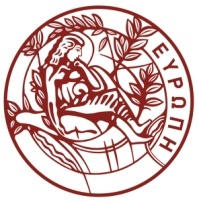 Αναθέτουσα Αρχή:Πανεπιστήμιο ΚρήτηςΚωδικός Ηλεκτρονικής Τιμολόγησης Αναθέτουσας Αρχής4310ΚΑΕ:2021ΝΑ34600205CPV :39315000-3, 39315000-8Κριτήριο Ανάθεσης:Πλέον συμφέρουσα από οικονομική άποψη προσφορά μόνο βάσει τιμήςΠροϋπολογισθείσα δαπάνη:11.532,00€Καταληκτική ημερομηνία υποβολής προσφορών:Τρίτη 01/03/2022  και ώρα 14:00Διάρκεια ισχύος προσφορών:120 μέρες από την επομένη της καταληκτικής ημερομηνίας για την υποβολή των προσφορώνα/αΕίδοςΤεχνική ΠεριγραφήΤμχ.Τιμή/Τμx€Κόστος€1Ψυχόμενος μπουφές (βιτρίνα συντήρησης) self serviceΨΥΧΟΜΕΝΟΣ ΜΠΟΥΦΕΣ ΑΝΟΙΚΤΟΥ ΤΥΠΟΥ (self service ) ME ΨΥΓΕΙΟ ΒΕΒΙΑΣΜΕΝΗΣ ΚΥΚΛΟΦΟΡΙΣ ΚΑΙ  ΠΑΓΚΟ ΜΕ 4 ΠΟΡΤΕΣ ΠΡΟΔΙΑΓΡΑΦΩΝ GN 1/1, ΕΡΓΟΝΟΜΙΚΑ ΣΧΕΔΙΑΣΜΕΝΕΣ, ΕΦΟΔΙΑΣΜΕΝΕΣ ΜΕ ΜΗΧΑΝΙΣΜΟ ΕΠΑΝΑΦΟΡΑΣ ΣΕ ΘΕΣΕΙΣ ΜΙΚΡΟΤΕΡΕΣ ΤΩΝ 90⁰, ΚΟΥΜΠΩΤΟ ΣΥΣΤΗΜΑ ΟΔΗΓΩΝ ΚΑΙ ΑΦΑΙΡΟΥΜΕΝΑ ΜΑΓΝΗΤΙΚΑ ΛΑΣΤΙΧΑ ΓΙΑ ΕΥΚΟΛΟ ΚΑΘΑΡΙΣΜΟ. ΝΑ ΕΧΕΙ ΔΙΠΛΟ ΑΝΤΙΦΤΕΡΝΙΣΤΙΚΟ TEMPERED ΚΡΥΣΤΑΛΛΟ ΜΟΝΟ ΣΤΗ ΣΤΕΨΗ ΚΑΙ ΦΩΤΙΣΜΟ LED. Η ΧΩΡΗΤΙΚΟΤΗΤΑ ΤΟΥ ΝΑ ΕΙΝΑΙ ΤΟΥΛΑΧΙΣΤΟΝ ΓΙΑ 4 ΛΕΚΑΝΕΣ ΠΡΟΔΙΑΓΡΑΦΩΝ GN 1/1 KAI H ΘΕΡΜΟΚΡΑΣΙΑ ΛΕΙΤΟΥΡΓΙΑΣ ΤΟΥ +3/+10 ⁰C. ΜΕ ΕΝΣΩΜΑΤΟΜΕΝΟ ΨΥΚΤΙΚΟ ΜΗΧΑΝΗΜΑ ΒΑΣΗΣ ΣΥΜΦΩΝΑ ΜΕ ΤΑ ΕΥΡΩΠΑΊΚΑ ΠΡΟΤΥΠΑ ΕΕ 2015/1094 & 2015/1095, ΑΝΤΙΔΙΑΒΡΩΤΙΚΗ ΠΡΟΣΤΑΣΙΑ ΕΞΑΤΜΙΣΤΩΝ ΚΑΙ ΜΟΝΩΣΗ ΠΟΛΥΟΥΡΕΘΑΝΗΣ ΠΑΧΟΥΣ 50mm.  ΜΕ ΨΥΓΕΙΟ ΠΑΓΚΟ ΧΩΡΗΤΙΚΟΤΗΤΑΣ ΤΟΥΛΑΧΙΣΤΟΝ 250 Lt. ΠΕΡΙΠΟΥ ΣΤΟ ΚΑΤΩ ΜΕΡΟΣ ΤΟΥ ΣΤΙΒΑΡΗΣ ΚΑΤΑΣΚΕΥΗΣ.  ΜΕ ΗΛΕΚΤΡΟΝΙΚΟ ΘΕΡΜΟΣΤΑΤΗ TOUCH SCREEN ΕΞΟΙΚΟΝΟΜΗΣΗΣ ΕΝΕΡΓΕΙΑΣ.ΔΙΑΣΤΑΣΕΙΣ 220 Χ 80 Χ 87/150 εκ.ΙΣΧΥΣ περίπου 0.63KW / 230V.22.500,005.000,002Μπαιν Μαρί επιδαπέδιο με τζάμιαΜΠΑΙΝ ΜΑΡΙ ΕΠΙΔΑΠΕΔΙΟ ΜΕ ΚΡΥΣΤΑΛΛΙΝΗ ΙΣΙΑ ΒΙΤΡΙΝΑ ΜΕ TEMPERED ΚΡΥΣΤΑΛΛΑ,  ΛΑΜΠΕΣ ΘΕΡΜΑΝΣΗΣ, ΕΣΩΤΕΡΙΚΟ ΦΩΤΙΣΜΟ  ΚΑΙ ΒΑΝΑ ΕΞΟΔΟΥ ΝΕΡΟΥ. ΝΑ ΛΕΙΤΟΥΡΓΕΙ ΜΕ ΑΝΤΙΣΤΑΣΕΙΣ ΝΕΡΟΥ ΜΕ ΕΝΔΕΙΚΤΙΚΗ ΛΥΧΝΙΑ ΛΕΙΤΟΥΡΓΙΑΣ ΚΑΙ ΘΕΡΜΟΣΤΑΤΗ ΑΝΤΙΣΤΑΣΗΣ.  ΝΑ ΜΠΟΡΟΥΝ ΝΑ ΤΟΠΟΘΕΤΗΘΟΥΝ 5 ΛΕΚΑΝΕΣ ΠΡΟΔΙΑΓΡΑΦΩΝ GN 1/1 KAI H ΘΕΡΜΟΚΡΑΣΙΑ ΛΕΙΤΟΥΡΓΙΑΣ ΤΟΥ +30/+90 ⁰C. ΝΑ ΔΙΑΘΕΤΕΙ ΕΡΜΑΡΙΟ ΜΕ 2 ΣΥΡΟΜΕΝΕΣ ΠΟΡΤΕΣ ΜΕ ΡΥΘΜΙΖΟΜΕΝΑ ΠΟΔΑΡΙΚΑ INOX. ΧΩΡΙΤΙΚΟΤΗΤΑ ΤΟΥΛΑΧΙΣΤΟΝ 744 LT KAIΔΙΑΣΤΑΣΕΙΣ 220 Χ 70 Χ 87/150 εκ.ΙΣΧΥΣ 3 KW / 230V.13.000,003.000,003Ερμάριο (πάγκος) ταμείου ΕΡΜΑΡΙΟ ΑΝΟΙΧΤΟ ΤΑΜΕΙΟΥ ΜΕ 2 ΣΥΡΤΑΡΙΑ ΚΑΙ 2 ANΟΙΓΟΜΕΝΕΣ ΠΟΡΤΕΣ ΜΕ ΡΑΦΙ ΣΤΟΚΑΤΩ ΜΕΡΟΣ ΤΟΥ.. ΟΛΑ ΤΑ ΜΕΡΗ ΠΟΥΕΡΧΟΝΤΑΙ ΣΕ ΕΠΑΦΗ ΜΕ ΤΟΝ ΧΕΙΡΙΣΤΗ ΝΑ ΕΙΝΑΙ ΑΠΟ ΠΑΤΗΤΗ ΛΑΜΑΡΙΝΑ ΓΙΑ ΑΣΦΑΛΕΙΑ. ENIΣΧΥΜΕΝΟ. ΜΕ ΡΥΘΜΙΖΟΜΕΝΑ ΠΟΔΑΡΙΚΑ.ΔΙΑΣΤΑΣΕΙΣ 90 Χ 70 Χ 87 εκ.1700,00700,004Ερμάριο (ντουλάπι) δαπέδουΕΡΜΑΡΙΟ (ΕΡΓΑΣΙΑΣ) ΝΤΟΥΛΑΠΙ ΔΑΠΕΔΟΥ ΜΕΣΥΡΟΜΕΝΕΣ ΠΟΡΤΕΣ ΚΑΙ ΡΑΦΙ ΣΤΗΝ ΜΕΣΗ.  ΟΛΑ ΤΑ ΜΕΡΗ ΠΟΥ ΕΡΧΟΝΤΑΙ ΣΕ ΕΠΑΦΗ ΜΕ ΤΟΝ ΧΕΙΡΙΣΤΗ ΝΑ ΕΙΝΑΙ ΑΠΟ ΠΑΤΗΤΗ ΛΑΜΑΡΙΝΑ ΓΙΑ ΑΣΦΑΛΕΙΑ. ENIΣΧΥΜΕΝΟ. ΜΕ ΡΥΘΜΙΖΟΜΕΝΑ ΠΟΔΑΡΙΚΑ ΔΙΑΣΤΑΣΕΙΣ 160 Χ 70 Χ 87 εκ.1600,00600,00Σύνολο=Σύνολο=9.300,00+ΦΠΑ (24%)=+ΦΠΑ (24%)=2.232,00Τελικό κόστος=Τελικό κόστος=11.532,00